CGDI BMWEnable F-series Key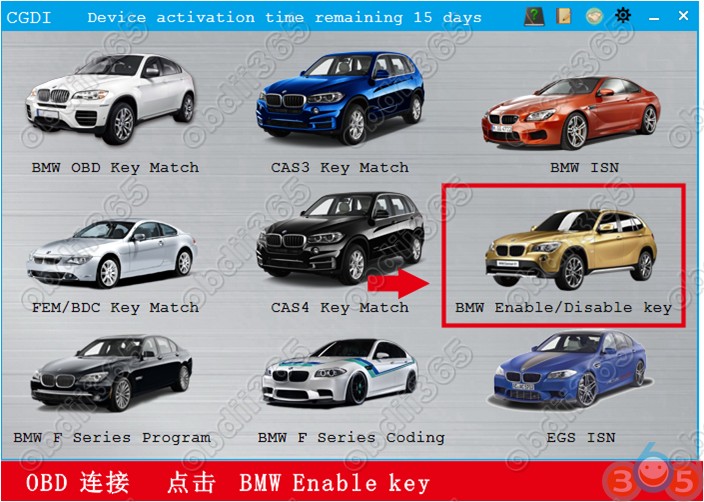 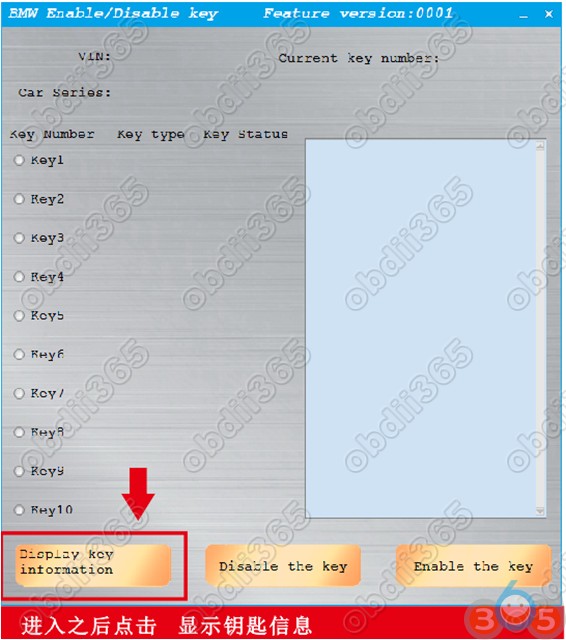 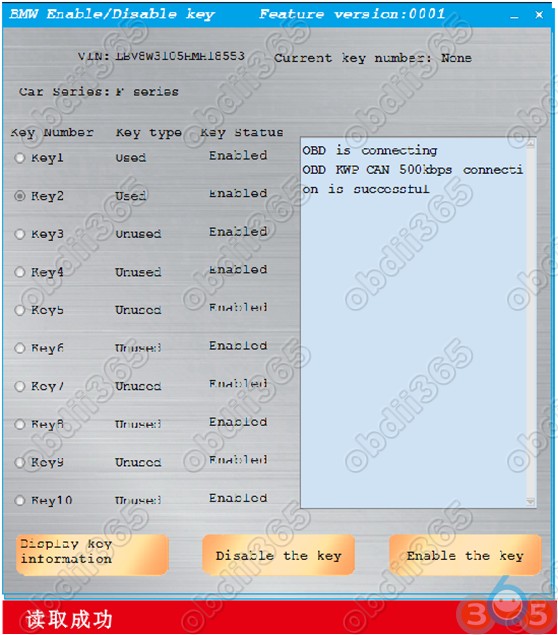 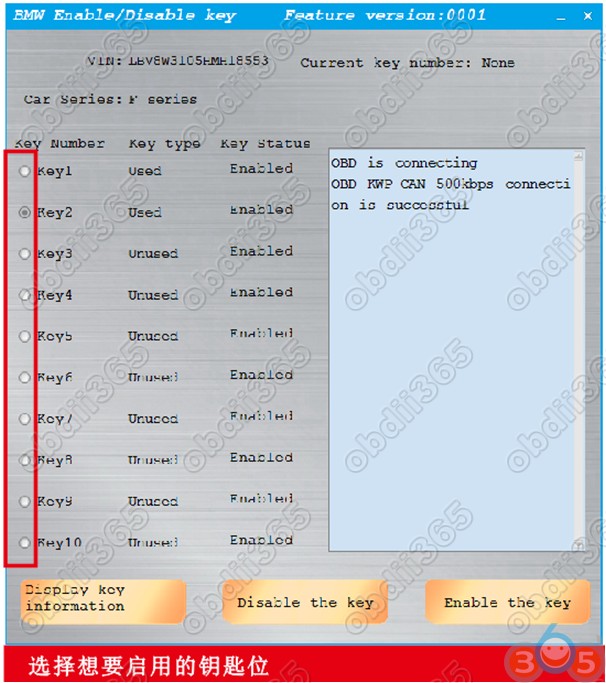 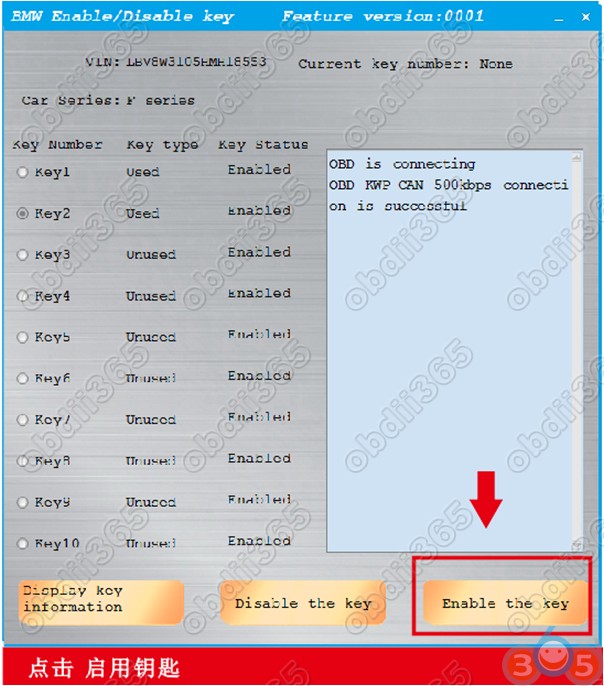 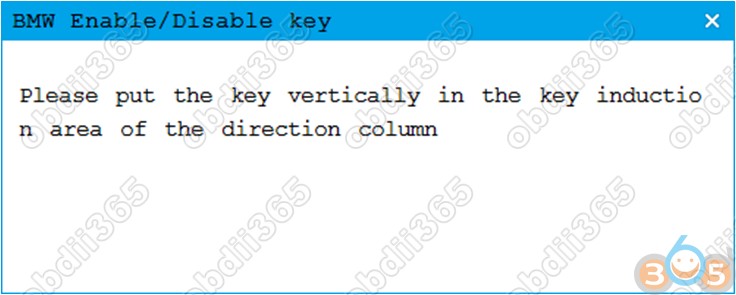 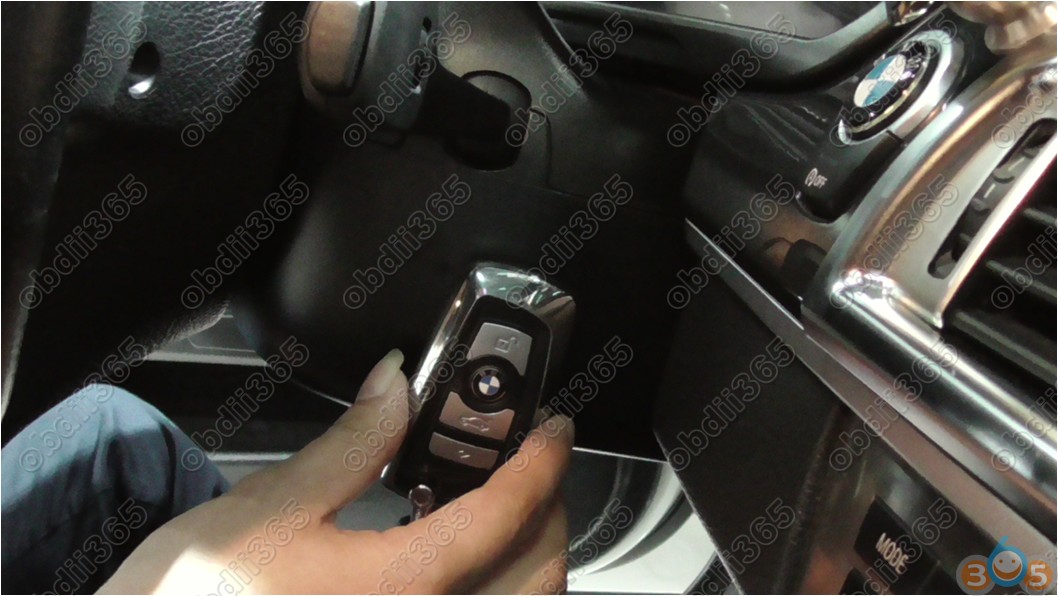 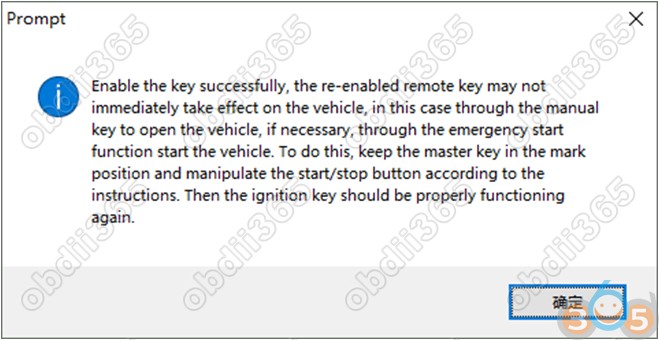 www.obdii365.com